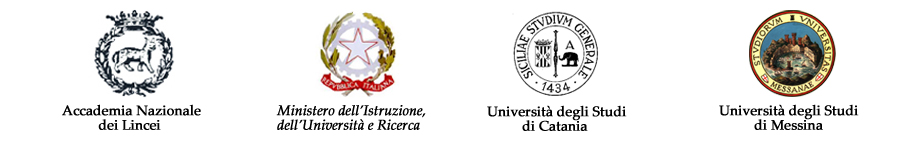 I LINCEI PER UNA NUOVA DIDATTICA NELLA SCUOLA: UNA RETE NAZIONALE
POLO DI CATANIA-MESSINA  A.A. 2017-18Oggetto: riattivazione corsi di formazione per docenti di Italiano, Matematica e Scienze su istanza dell’Accademia dei Lincei.Gentile Dirigente,       in qualità di Responsabili del Polo Catania-Messina dell’Accademia dei Lincei per il progetto intitolato “I Lincei per una nuova didattica nella scuola: una rete nazionale” (cfr. sito web http://www.linceieistruzione.it/?page_id=682), Le confermiamo che, in continuità con le attività dello scorso anno, si sta organizzando un quinto ciclo di incontri destinato a docenti della Primaria, della Secondaria inferiore e della Secondaria superiore per Italiano, Matematica e Scienze. Le inviamo pertanto i programmi degli incontri stessi, organizzati con il riconoscimento ministeriale garantito dall’immissione dei corsi nel portale S.O.F.I.A. Alla fine del corso verrà rilasciato un attestato di partecipazione. La Fondazione Lincei per la Scuola e le Università e Associazioni scientifiche che organizzano i corsi sono infatti accreditati presso il MIUR come enti formatori.La formula dei corsi è la seguente: - Lezione introduttiva a classi unite (tutti gli ambiti disciplinari) = 2/3 ore - n. 4/5 incontri monodisciplinari, composti da attività frontali e di laboratorio in proporzioni variabili a secondo l’ambito disciplinare, per un totale di 4 ore ciascuno- Seminario conclusivo per singoli ambiti disciplinari = 2/3 ore Gli incontri si svolgeranno con cadenza approssimativamente mensile, e saranno tenuti da docenti universitari con tutor qualificati. Le classi per le lezioni frontali potranno comprendere fino a 100 corsisti per ogni disciplina (cioè 100 per Italiano Lingua, 100 per Italiano Letteratura, ecc.), mentre per i laboratori il tetto massimo sarà di 20-25 corsisti per gruppo. Le attività potranno essere svolte sia a Catania che a Messina, sulla base del numero di iscritti per ciascun ambito e sede, come specificato nei singoli programmi disciplinari. Il calendario dei corsi si estenderà da novembre a maggio, come risulta nei programmi dei singoli corsi, consultabili sul sito dedicato dell’Accademia dei Lincei (www.fondazionelinceiscuola.it/fondazione), contestualmente al modulo di iscrizione. Le iscrizioni si apriranno il 30 settembre e si chiuderanno il 15 ottobre 2017. Il criterio di ammissione al corso sarà l’ordine di arrivo delle domande, che dovranno essere inoltrate esclusivamente mediante la compilazione di un modulo specifico per ogni singolo corso nel suddetto sito dell’Accademia dei Lincei.	Contiamo sulla sua adesione, sperando che sia data massima diffusione all’iniziativa presso i docenti del suo istituto. Nella certezza che la nostra proposta instauri un rapporto proficuo e duraturo di collaborazione, la ringraziamo e le porgiamo cordiali saluti		         	     		Prof.ssa Gabriella Alfieri                                                                                                                               		              Prof.ssa Maria Flavia Mammana	                                                            Prof. Fabio Rossi		Prof.ssa Rosanna Utano 		              Prof.ssa Bianca Maria Lombardo 	                                                            Prof. Massimo GulisanoCatania,  12  settembre 2017